Trieda: 4.B                                                    Meno žiaka:_______________________________Vypracovala: Mgr.  Alena Bačová    Štiavnické vrchyPohorie Štiavnické vrchy leží v stredne časti južného Slovenska. Patrí do chránenej krajinnej oblasti. Najvyšším vrchom je Sitno. Najväčším mestom v Štiavnických vrchoch je Banská Štiavnica, ktorá je zapísaná do Zoznamu svetového dedičstva UNESCO. Už v dávnej minulosti bola významným baníckym mestom. Mária Terézia tu založila banícku akadémiu. Bola to prvá vysoká škola na svete v odbore baníctva. V baniach v meste a v okolí sa ťažilo najmä striebro. Banská Štiavnica sa preto ešte aj dnes nazýva strieborné mesto. Na pomoc baníkom pri ťažbe rudy boli vybudované tajchy – vodné nádrže. Voda z nich poháňala stroje, ktoré odčerpávali vodu z baní.  Neďaleko Banskej Štiavnice sa nachádza poľovnícky kaštieľ v obci Svätý Anton.1.Doplň do viet správne údaje. Pomôž si kalendárom.Alebo vyber správnu možnosť zo zátvorky ( 7,  mesiacov v roku, dni v roku, 53).Kaštieľ vo Svätom Antone, je zaujímavý svojím usporiadaním, ktoré vyjadrujú symboliku kalendára.              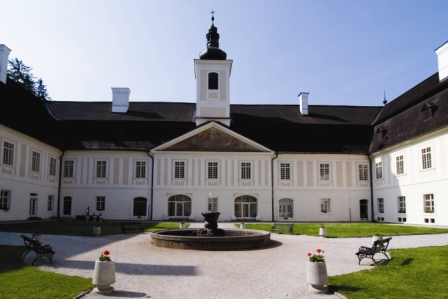 Kaštieľ má toľko vchodov, koľko je ročných období ____________.Má toľko arkád, koľko je dní v týždni______________.Na streche kaštieľa je 12 komínov ako______________________.V kaštieli je toľko izieb ako týždňov v roku___________________.Kaštieľ má 365 okien ako ________________________________.2.  Vyber správnu odpoveď. Štiavnické vrchy ležia v strenej časti........a) západného Slovenska                  b) severného Slovenska                c) južného Slovenska3. Ako sa volá najvyšší vrch v Štiavnických vrchoch?________________________________4.  Vyznač správnu odpoveď.  Banská Štiavnica má pomenovanie:a) Zlaté mesto                            b) Strieborné mesto                                 c) Bronzové mesto5. Čo založila Mária Terézia v Banskej Štiavnici?___________________________________________________________________________6. Čo sú to tajchy?___________________________________________________________________________7.  Ako sa volá obec, v ktorej sa nachádza kaštieľ zaujímavý svojím usporiadaním podľa kalendára?__________________________________________8.  Usporiadaj správne písmená v zátvorke a napíš správny názov mesta pod jeho erb.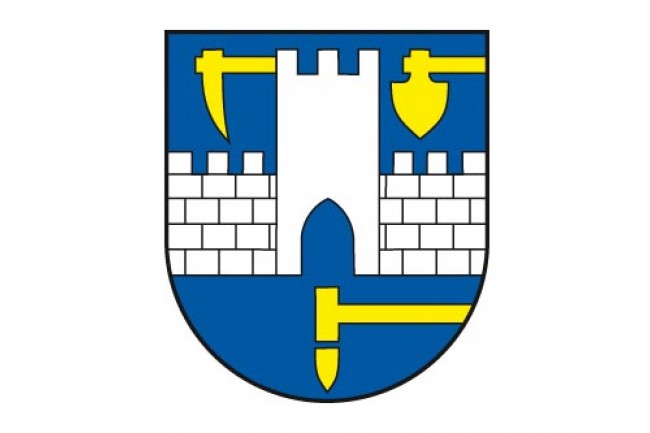      (acinvaitŠ  á ksnaB)